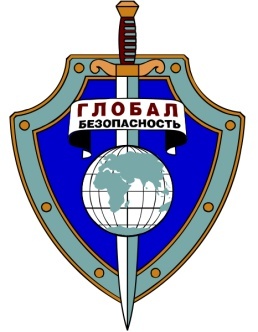 Объединение«ГЛОБАЛ – БЕЗОПАСНОСТЬ»_____________________________________________________________________________Частное образовательно учреждение Дополнительного профессионального образования«Центр профессиональной подготовки»141009, Россия, Московская обл., г. Мытищи, ул. Новослободская, вл. 1, стр.1, ОГРН 1035005510418,ИНН/КПП 5029044521/502901001тел./факс 8 (495) 582-42-91;e-mail:tir@globez.ruПоложение«О приеме, переводе и отчислении (выбытии) учащихся в Частное образовательное учереждение дополнительного профессионального образования «Центр профессиональной подготовки»Мытищи 20181. Общие положения           1.1. Правила приема учащихся на обучение в Частное образовательное учереждение дополнительного профессионального образования «Центр профессиональной подготовки»  (далее – ЧОУ ДПО «ЦПП») – являются нормативным актом образовательного учреждения, который регламентирует порядок приема и требования к гражданам Российской Федерации, поступающим в ЧОУ ДПО «ЦПП» по программам дополнительного профессионального образования (далее – Программы)1.2. Настоящие Правила разработаны в соответствии с Законом Российской Федерации от 29.12.2012 № 273-ФЗ «Об образовании в Российской Федерации»,  Порядком организации и осуществления образовательной деятельности по дополнительным профессиональным программам, утвержденным Приказом министерства образования и науки Российской Федерации № 499 от 01.07.2013, с изменениями внесенные приказом Министерства образования от 15.11.2013 № 1244, Правилами оказания платных образовательных услуг, утвержденными Постановлением Правительства РФ от 15.08.2013 № 706, Законом Российской Федерации от 07.02.1992 № 2300-1 «О защите прав потребителей» с изменениями от 18.04.2018, Уставом и локальными нормативными ЧОУ ДПО «ЦПП».1.3. На обучение по Программам, реализуемым в ЧОУ ДПО «ЦПП» принимаются граждане Российской Федерации, имеющие образование не ниже среднего общего.1.4. Прием на обучение учащихся в ЧОУ ДПО «ЦПП» осуществляется на договорной основе с оплатой стоимости обучения юридическими или физическими лицами на условиях, установленных настоящими Правилами и договором на оказание платных образовательных услуг по реализуемым Программам обучения.1.5. Стоимость образовательных услуг, оказываемых по Договорам, рассчитывается ЧОУ ДПО «ЦПП» в зависимости от формы обучения и его направленности на основании расчета экономически обоснованных затрат и сложившегося спроса на рынке платных образовательных услуг.1.6. Обучение учащихся по Программам может реализовываться в формах: очного; полностью или частично в форме стажировки; с применением электронного обучения; сетевой формы реализации образовательных программ; дистанционных образовательных технологий.2. Организация приема документов на обучение2.1. Прием документов для обучения и регистрация учащихся по Программам проводится в течение всего года по мере комплектования учебных групп.2.2. Прием на обучение по Программам  путем регистрации учащихся непосредственно в учебной части ЧОУ ДПО «ЦПП».2.3. По итогам регистрации формируется предварительный список учащихся.2.4. В первый день начала обучения учащиеся регистрируются в предварительном списке учащихся, заключают договор на обучение и приказом директора ЧОУ ДПО «ЦПП» зачисляются на обучение.2.5. Прием на обучение по Программам в ЧОУ ДПО «ЦПП» проводится по личным заявлениям поступающих на основании представленных ими документов.2.5.1. К заявлению о приеме на обучение дополнительно прилагаются следующие документы: копия документа, удостоверяющего личность; копия документа, подтверждающего факт изменения фамилии, имени или отчества, при их смене; копия документа государственного образца об образовании, медицинская справка форма Ф-002/У.2.6. При подаче заявления учащийся должен внимательно ознакомиться с документами, регламентирующими образовательную деятельность в ЧОУ ДПО «ЦПП»: Лицензией на право ведения образовательной деятельности с приложением; Уставом ЧОУ ДПО «ЦПП»; Положением об оказании платных образовательных услуг в ЧОУ ДПО «ЦПП»; Порядком организации и осуществления образовательной деятельности по Программам в ЧОУ ДПО «ЦПП»; Формами документов, выдаваемых по окончании обучения иными локальными актами, регламентирующими образовательную деятельность в ЧОУ ДПО «ЦПП».2.7. Факт ознакомления с отдельными документами, указанными в п. 2.6. настоящего Положения о приёме фиксируется в заявлении о приеме и заверяется личной подписью учащегося. В том же порядке в заявлении личной подписью учащегося фиксируется согласие на сбор и обработку своих персональных данных.2.8. Прием документов, предоставляемых поступающими одновременно с предъявлением их оригиналов, проводится в срок не позднее, чем за двое суток до начала обучения в рабочие дни с 10.00 до 17.00. без обеда, суббота с10 до 16.00, без обеда.2.9. На каждого учащегося оформляется ученическое дело, в котором хранятся все представленные документы.2.10. Учащиеся, представившие заведомо ложные документы, несут ответственность, предусмотренную законодательством Российской Федерации.3. Зачисление на обучение3.1. Прием на обучение в ЧОУ ДПО «ЦПП» проводится без вступительных экзаменов по результатам рассмотрения документов, представленных учащимся.3.2. Причинами отказа о приеме на обучение могут быть: несоответствие представленных документов и невозможности устранения данной причины; отсутствие набора по соответствующей Программе.3.3. До учащихся доводится информация о дате, времени и месте обучения, не позднее пяти дней до начала обучения.3.4. Зачисление на обучение учащихся производится приказом директора ЧОУ ДПО «ЦПП» после заключения договора на оказание платных образовательных услуг по Программам и оплаты за обучение периода или этапа обучения в сроки, установленные соответствующим договором.4. Порядок отчисления (выбытия)4.1. Отчисление учащегося из ЧОУ ДПО «ЦПП», оформляется приказом директора ЧОУ ДПО «ЦПП» на основании:- заявления учащегося (юридического лица, являющегося Заказчиком в договоре обучения);- решения директора ЧОУ ДПО «ЦПП» за совершенные неоднократно грубые нарушения Устава, настоящего Положения и других локальных актов ЧОУ ДПО «ЦПП», а так же в случае неуспеваемости в освоении Программы; пропуска более 20% от общего числа занятий, предусмотренных Программой; за нарушение внутреннего распорядка ЧОУ ДПО «ЦПП», если меры воспитательного характера не дали результата и дальнейшее пребывание учащегося оказывает отрицательное влияние на других учащихся, нарушает их права и права ЧОУ ДПО «ЦПП», а также нормальное функционирование образовательного учреждения.4.2. В случае досрочного отчисления учащегося из ЧОУ ДПО «ЦПП» по любым основаниям, стоимость обучения не возвращается.5. Ответственность сторон5.1. При нарушении мер безопасности со стороны лиц, проходящих обучение на основании Договора, приведшим к несчастному случаю или повреждению оборудования ЧОУ ДПО «ЦПП», ответственность возлагается на физическое или юридическое лицо, являющееся Заказчиком по договору о предоставлении образовательных услуг.5.2. ЧОУ ДПО «ЦПП», не несет ответственности за вред, причиненный жизни и здоровью Заказчика – физического лица или работника Заказчика –юридического лица по договору на оказание образовательных услуг, заключенному с ЧОУ ДПО «ЦПП», в случае ненадлежащего исполнения им обязательств по Договору, нарушения требований сотрудников Исполнителя, правил посещения территории Многофункционального учебно-методического центра с тиром, на территории которого проводится обучение ЧОУ ДПО «ЦПП»5.3. Заказчик несет ответственность за порчу оружия, инвентаря, оборудования и иного имущества, находящегося на территории Центра.6. Заключительные положения6.1. Все вопросы, связанные с организацией работы по приему для обучения в ЧОУ ДПО, «ЦПП» по Программам и неурегулированные настоящими Правилами, решаются в соответствии с действующим законодательством Российской Федерации, а также регулируются приказами директора ЧОУ ДПО «ЦПП».6.2. Учащемуся, желающему забрать поданные им для поступления на обучение документы, документы выдаются по письменному заявлению в течение одного дня.УТВЕРЖДАЮДиректор ЧОУ ДПО «ЦПП»_______________А.М.Гончаров                          « 28» декабря 2018Старший преподаватель ЧОУ ДПО «ЦПП»                              И.И.Светочев